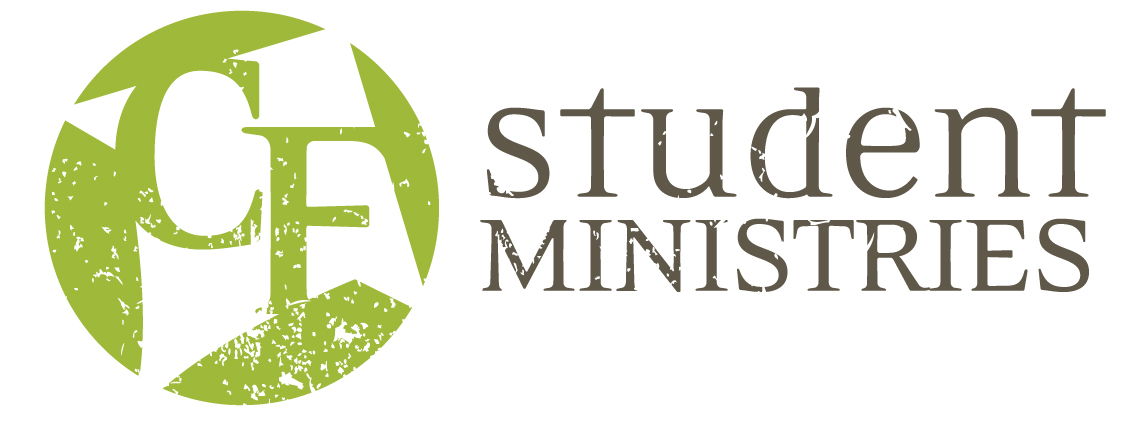 KENTUCKY Mission Trip – $350 (July 16 – 24)Student Applicant InformationName:________________________________  Age: ___________Current Grade__________School: ________________________________________________ Gender ______________Home Address: ________________________________________________________________ ______________________________________________  Home Phone: __________________ Parent(s) Name(s): __________________________ Parent E-mail _______________________Parent(s) Cell Phone:  Dad_______________________ Mom ______________________Student Cell Phone: ___________________ Student E-mail _________________________Emergency Contact: ______________________________ Relationship _______________Address: _____________________________________________________________________City: ______________________________State  _______________Zip Code  _____________Home: (          )                          Work  (          )                                 Cell   (       )_____________Briefly explain why you want to go to Kentucky and be a part of this trip.Write a few sentences describing your relationship with Jesus Christ. (when, how you accepted Christ and what Jesus means to you in your daily life)How have you grown spiritually in the last year and what are you currently doing to grow in your faith and your relationship with Jesus?What do you hope the Lord will teach you on this trip?What gifts/abilities, skills and experiences do you feel that you can bring to this type of trip?Are you able and willing to simply explain the gospel and your faith in Jesus? Yes ___ No ___Have you shared the gospel and your faith in Jesus this past school year? Yes___ No___      ExplainHave you ever been on a mission trip before?    Yes______ No_____       If yes, please list previous short-term trips or mission experience.      (ie. Where, when, with whom)Is your family a regular attender of Community Fellowship Church?  Yes         NoAre you a regular attender of youth group?   Yes         No If yes, how long?______________  If no, describe your connection to CF student ministry? (ie. friend of…, etc.)  ____________________________________________________Are you currently part of a Small Group?  Yes_____ No______               If yes, who is your small group leader? ______________________________________In what other areas and to what extent have you been involved in Student Ministries and Community Fellowship this past school year?  What kind of example are you to your peers at church?      	Great_______ Good_______ Average________ Below Average________ Bad _______What kind of example are you to people outside of church?      	Great_______ Good _______ Average________ Below Average _______ Bad_______You will be asked to recruit three people as prayer partners for this trip.        	Please list at least three family members/friends or mentors who be prayer for you during this trip.Do you have any known medical condition that we should know about?       Yes_______ No _________       	If yes, explain.Are you taking any prescription medication?  Yes______No______Not Applicable____What are the risks and/or complications if you don’t take your medication? Not Applicable___Could you get your doctor’s written approval to go on this trip if you are taking prescription medication? Yes _________ No ___________ Not Applicable________Note:  If you are accepted for this trip and are taking prescription medication, your doctor’s approval will be necessary.  You are also required to inform the student ministry team of your medical situation by completing a short health history form.  Taking prescription medication does not exclude you from short term trips.Students are expected to attend planning and training meetings in the months leading up to the mission trip. This year we will have 3 meetings prior to our trip, along with helping at CF’s VBS to become familiar with the curriculum we will be teaching in Kentucky.May 30: 9:30-11am VBS: June 7th (9 or 11 service) and 8th-10th (5:45-8pm) *mandatoryJune 13: 9:30-11amJuly 11: 9:30-11amNote:  Team meetings prior to this trip are an integral part of the trip.  Please think carefully through your present commitments and consider whether you are certain that you can set aside the necessary time for these meetings. ***These meetings are mandatory, exceptions may be made with prior noticeAre you willing to make every effort to attend all team meetings?  Yes _____ No______Do you have any prior commitments on these meetings days/times? If so, what? Additional expectationsDeposit ($50) is due upon submission of your application.  If you are not selected, your deposit will be returned to you.Total payment ($350) is due July 11, 2020.  In the event of the participant dropping out from attending the trip the $50 deposit will be retained. No romantic relationships during the trip, either within the team, or with locals.Respect and follow direction of adult leaders with a positive attitude and without complaining. Refrain from bad language, alcohol, drugs or tobacco on the trip.Adhere to the dress code established by the mission team.Support and participate in team meetings and activities before and during the trip.Work to develop appropriate positive relationships with all team members, without forming cliques.Actively build a team of prayer supporters for the duration of my trip.I understand that if I break the terms of these expectations, my leaders may choose to send me home at my own expense.I have discussed this application with my parents and they are in agreement with my participation on a summer mission trip and I am in agreement with all expectations listed above. Signed:  Student __________________________________ Date__________________________              Parent ___________________________________ Date__________________________Parent Statement -  This page must be completed and signed by parent/guardian.  The student’s application will not be processed without this completed form.Are you certain your teen wants to participate on this short-term mission trip?  Yes___ No___If No, please explain __________________________________________________________________________________________________________________________________________________________________________________________________________________________________________Do you personally have any hesitation about your teen going on this trip?  Yes ____ No____If Yes, please explain__________________________________________________________________________________________________________________________________________________________________________________________________________________________________________Why do you want your teen to go on this short-term mission trip? __________________________________________________________________________________________________________________________________________________________________________________________________________________________________________What are your expectations for your teen participating on this trip?__________________________________________________________________________________________________________________________________________________________________________________________________________________________________________Parental Commitment   - If my teen is selected as part of this team, I make a commitment to:Support the training process as scheduled prior to departure and after returning from the tripEncourage my teen to act in a God-honoring manner while serving Him as a team memberSupport the authority and decisions of the team leadersEncourage my teen to refrain from any behavior, which may compromise their witness (ie. abusive language, drugs use, alcohol use, etc.)Take responsibility for any costs the church has incurred if unforeseen circumstances prohibit him/her from going on the trip. Provide feedback, written or verbal, as requested by the student ministry teamHelp my teen through encouragement Actively help my teen build a team of prayer supporters.If at any time while on the trip my teen’s behavior constitutes a problem, the team leader has the authority to require that he/she return home.  Any additional costs incurred as a result of this action will be the responsibility of my teen and me.Parent Signature ________________________________________________